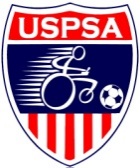 *Required fields are marked with asterisks.Position Applying/Nominating* President					 Executive Vice President Secretary					 Eastern Regional Director First Name*			Last Name*			Birth Date*			Date Applying*Mailing Address 1*						Mailing Address 2City*								State*				Zip Code*Phone Number*	  CELL            HOME		Fax NumberE-Mail Address*					Abstract of Candidate PAST participation and contributions within the USPSA*Abstract of Candidate CURRENT participation and contributions within the USPSA*If you are not the incumbent in the designated position, why are you interested in running for this position*Why are you interested in continuing to serve as a Board member for the USPSA*Goals and Objectives for Position*What other volunteer commitments do you currently have?*Please share any other information you feel important for consideration of your application to continue to serve as an USPSA Board member.Candidate/Nominee must be able to check all below boxes. Candidate is 18 years of age or older. To the best of my knowledge, all of the information contained in this application is true and correct.  By signing your name in the below box, you are signing the Candidate/Nominee application and attesting to its accuracy to the best of your knowledge.***Unsigned Candidate/Nominee applications will not be considered***Part A: Candidate InformationPart B: Candidate Qualifications (may attach resume for additional information)Part C: Candidate/Nominee Authorization*